POSKUS: RAZLIČNE VEZAVE GALVANSKIH ČLENOV                   Ime in priimek:__________________Simulacijo najdeš na: https://fizikalne.simulacije.si/2015/10/31/enosmerni-elektricni-krog/ IZBERI NAPREDNO!Vrednosti napetosti na bateriji spreminjaš s klikom na njo.ZAPOREDNA VEZAVA GALVANSKIH ČLENOVSestavi vezje, ki je na sliki. Zaporedno veži tri galvanske člene, kje ima vsak napetost po 1,5 VVZPOREDNA VEZAVA GALVANSKIH ČLENOVSestavi vezje, ki je na sliki. Vzporedno veži tri galvanske člene, kje ima vsak napetost po 1,5 V.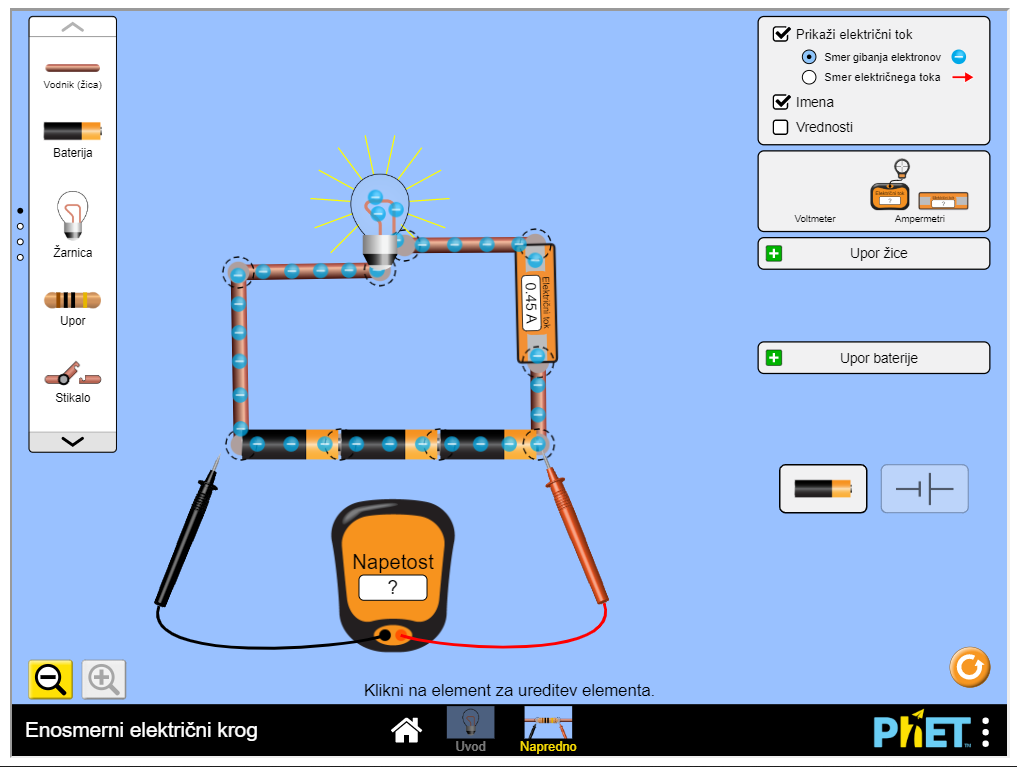 ENA ŽARNICAKolikšna je napetost na žarnici? _______Kolikšen tok teče skozi žarnico? _______DVE ZAPOREDNI ŽARNICIŽarnici dodaj zaporedno še eno. Ali se tok skozi žarnici spremeni?    DA   NEč) Kolikšna je napetost na posamezni žarnici?      ________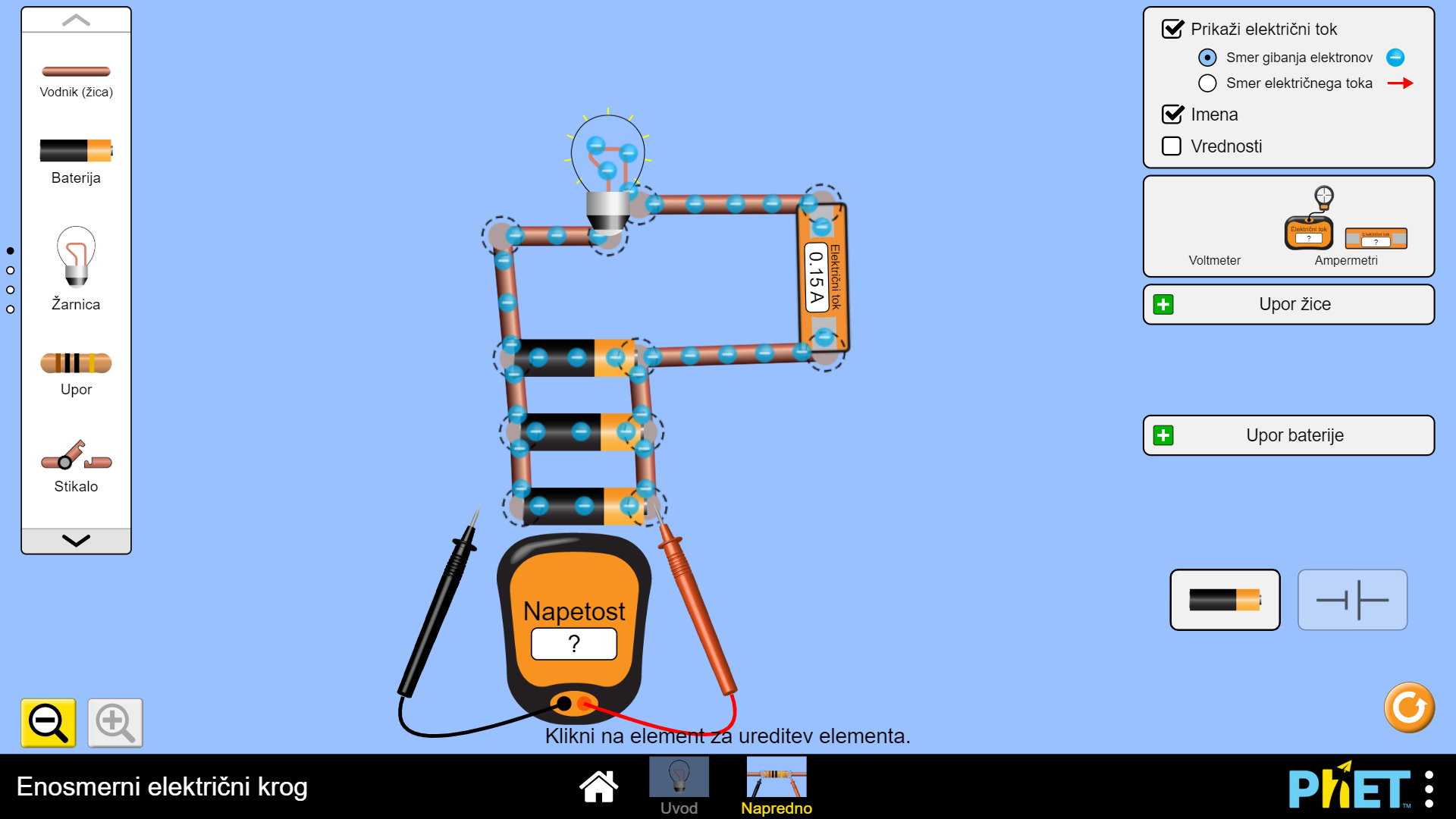 ENA ŽARNICAKolikšna je napetost na žarnici? _______Kolikšen tok teče skozi žarnico? _______DVE ZAPOREDNI ŽARNICIŽarnici dodaj zaporedno še eno. Ali se tok skozi žarnici spremeni?    DA   NEč) Kolikšna je napetost na posamezni žarnici?      ________